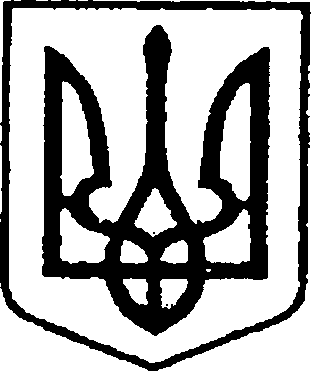 УКРАЇНАЧЕРНІГІВСЬКА ОБЛАСТЬН І Ж И Н С Ь К А    М І С Ь К А    Р А Д АВ И К О Н А В Ч И Й    К О М І Т Е Т Р І Ш Е Н Н Явід  27.09. 2012р.	                                                 	 		№ 482Про виділення сил та засобів Ніжинській дистанції колії для боротьби з  сніговими заметамив зимовий період 2012 – 2013роківВідповідно до ст. 33 Б п. 6 Закону України „Про місцеве самоврядування в Україні”, ст.35Закону України „Про захист населення і територій від надзвичайних ситуацій техногенного та природного характеру”, на звернення начальника Ніжинської дистанції колії від 17.08.2012р., виконком міської ради вирішив:1. Затвердити графік виділення сил та засобів відокремленому підрозділу «Ніжинська дистанція колії» державного територіально – галузевого об’єднання «Південно – Західна залізниця» для боротьби з сніговими заметами в зимовий період 2011 – 2012 років (додається).2. Керівникам підприємств, установ, організацій, від яких передбачається виділення сил та засобів Ніжинській дистанції колії, видати відповідні накази та укласти угоди про порядок взаємодії в разі виникнення загрози припинення руху поїздів через станцію Ніжин.3. Начальнику Ніжинської дистанції колії (Мазур О.М.) забезпечити завчасне оповіщення керівників визначених підприємств, установ, організацій про виділення сил та засобів та укласти відповідні угоди з ними про порядок взаємодії та проведення розрахунків за виконані роботи.4. Начальнику відділу з питань надзвичайних ситуацій та цивільного захисту населення (Чернишов Г.Г.) забезпечити координацію дій відповідних підприємств, установ, організацій в разі виникнення загрози припинення руху поїздів через станцію Ніжин.5. Контроль за виконанням даного рішення покласти на заступника міського голови Мороза О.С.	Міський  голова                                             М.В. Приходько       З А Т В Е Р Д Ж Е Н О					рішенням виконкому від 27.09.2012р. №482          Г Р А Ф І Квиділення сил та засобів відокремленому підрозділу «Ніжинська дистанція колії» державного територіально – галузевого об’єднання «Південно – Західна залізниця» для боротьби з сніговими заметами в зимовий період 2012 – 2013 років№з/пНазва підприємства, установи, організаціїКількість людей, які необхідно виділитиКількість та найменування інструменту, техніки, яку необхідно виділитиТермін початку робіт після оповіщенняВідповідальна посадова особа1ДП НВК «Прогрес»7070 лопат4 год.Матюхін О.А.2ПАТ «Завод «Ніжинсільмаш»7070 лопат4 год.Писаренко В.М.3ПАТ «Ніжинський механічний завод»5050 лопат4 год.Корман В.А.4ПАТ «Ніжинський жиркомбінат»3535 лопат4 год.Пасулько С.М.5ТОВ «Ніжинський консервний завод»3030 лопат4 год.Олійник І.С.6ПАТ «Ніжинський цегельний завод»2020 лопат4 год.Мусієнко А.І.7Ніжинська експедиція з геофізичних досліджень у свердловинах2020 лопат4 год.Кучинський А.М.8НДУ ім. М. Гоголя120120 лопат4 год.Бойко О.Д.9Ніжинський аграрний інститут120120 лопат4 год.Лукач В.С.10Ніжинський аграрний професійний ліцей100100 лопат4 год.Лосина М.П.11Ліцей побуту та сервісу5050 лопат4 год.Красніков О.З.12Ніжинський медичний коледж3030 лопат4 год.Рисляєв О.В.13Ніжинське училище культури та мистецтв ім. М. Заньковецької3030 лопат4 год.Єрмольченко Л.Л.14КП «Ніжинська пересувна шляхова механізована колона»-1 бульдозер4год.Гавриленко М.М.15Управління водного господарства-1 бульдозер4 год.Тарасенко В.О.16ВАТ «Ніжинбудмеханізація»-1 бульдозер4 год.Пищик С.К.